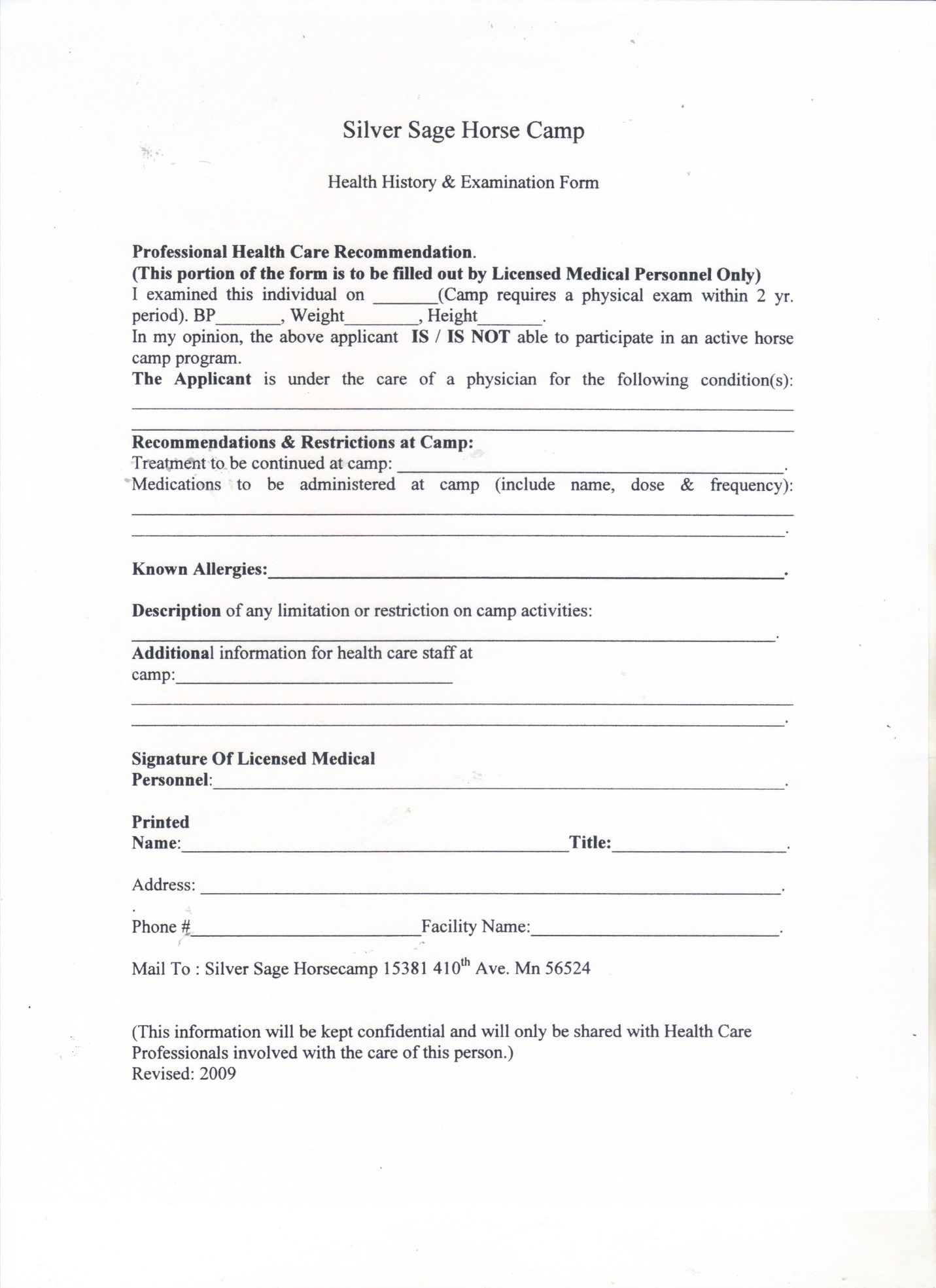 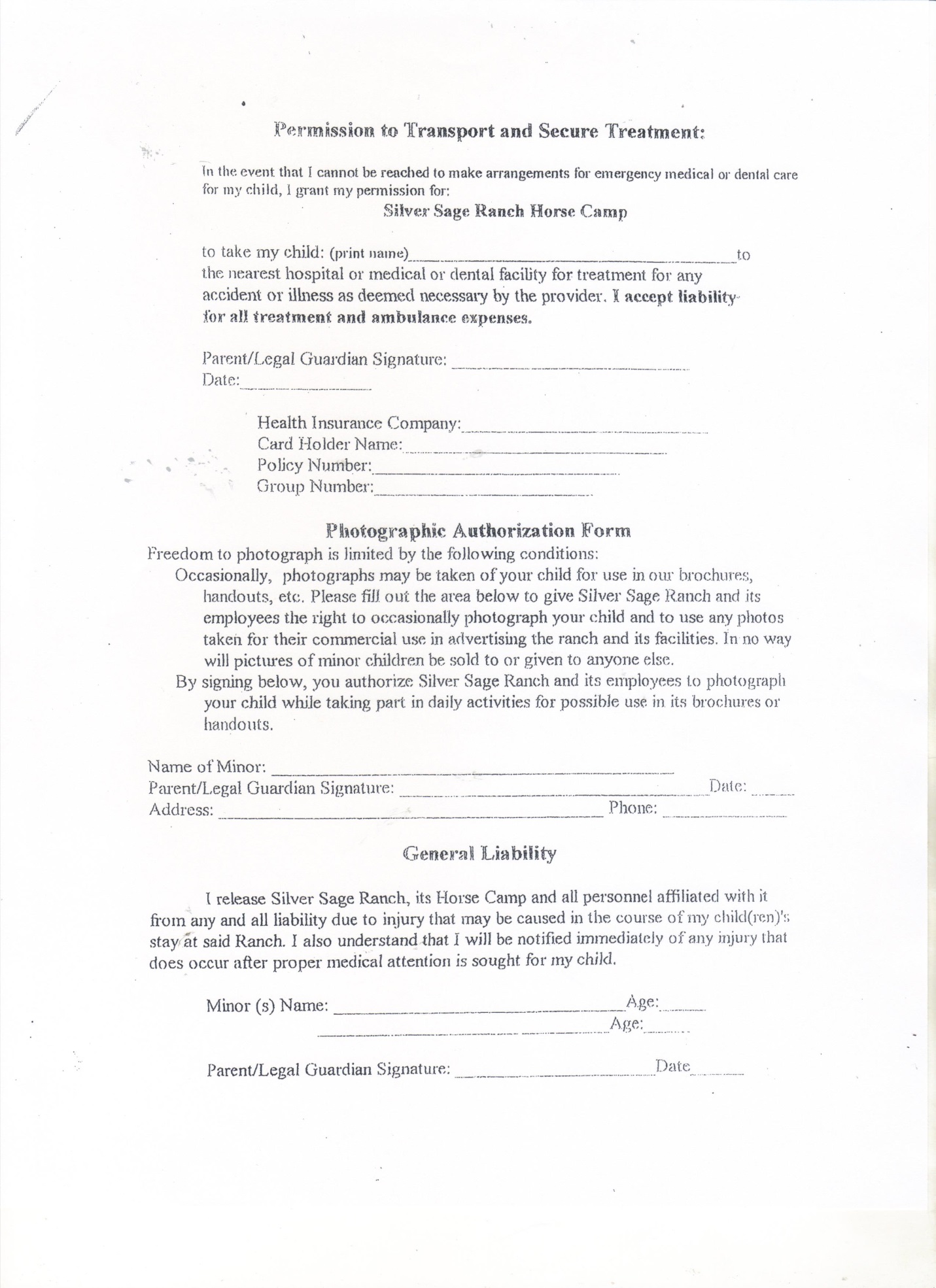 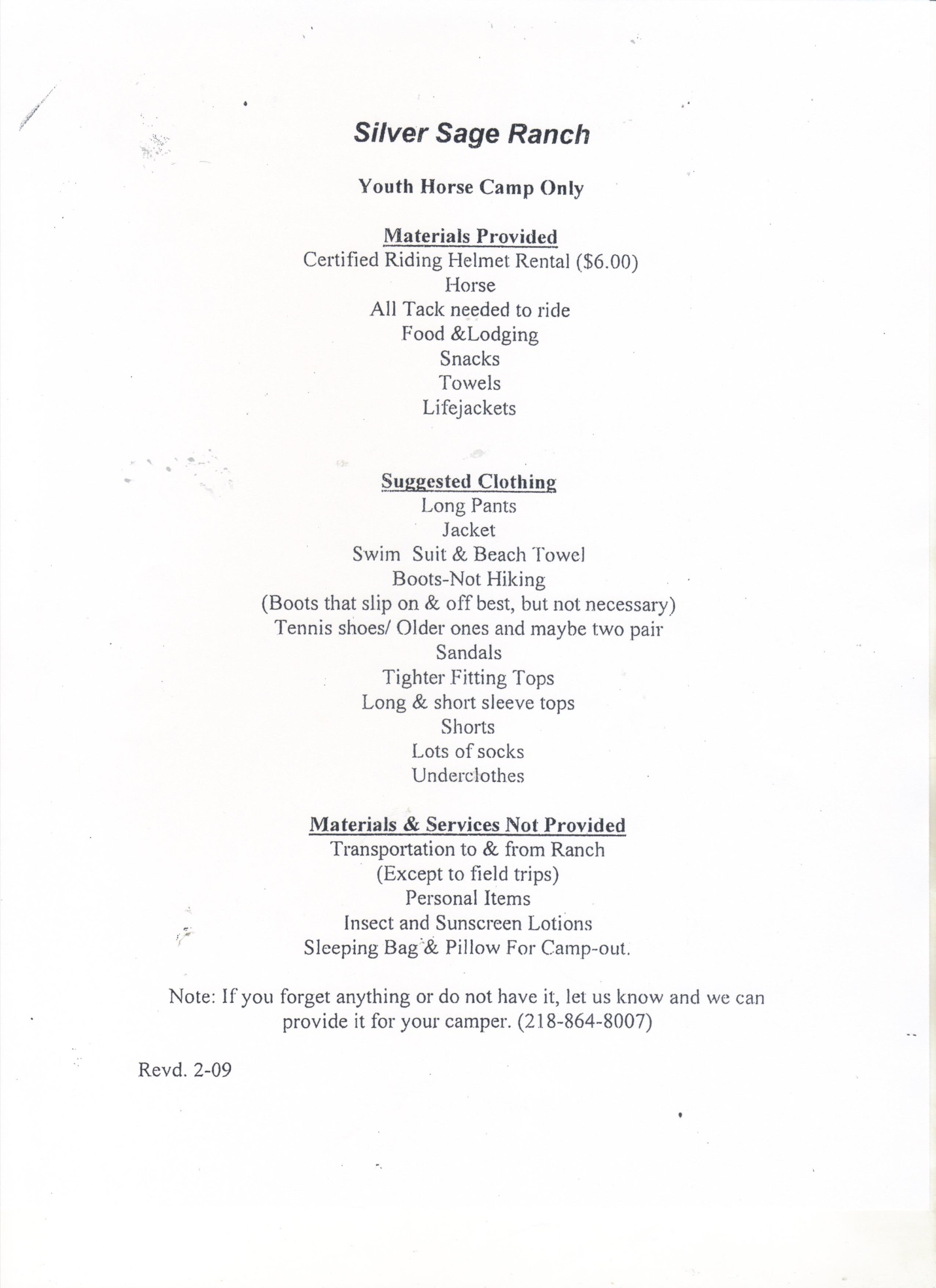 SILVER SAGE YOUTH HORSE CAMP2021 Summer Schedule15381 410th Ave Clitherall, MN 56524218-864-8007*Please Notice Deadline for Registration April 1st, 2021Week Long Horse Camp: Check in Sunday after 6:00 pm /Or Monday 8:00amPickup & Horse Show 4:00 pm Friday.Schedule of weeks:Week # 1  June  6th-11th,   2021                   Cost $550.00Week # 2  June  13th-18th, 2021                   Cost $550.00Week # 3  June  20th-25th  2021                   Cost $550.00Week # 4  July 11th-  16th,  2021                 Cost $550.00Week #5  July 25 - 30th, 2021  Teen Week( 13 or older ) $550.00*Receive 10% discount for new referrals & Second family member (Be sure To Let us know)Day Camp: can be scheduled June 1st-August 13th. Call for available day or days. Held Monday –Thursday 8:00am -4:00pm       $90.00/day*Receive 10% discount for new referrals & Second family member (Be sure To Let us know)____________________________________________________________________________Registration Form:Name: ____________________________________________________________ Address:____________________________________Town______________State______Zip Code__________Age:_______Gender:________       Phone:______________    Experience: None   Some Exp.  Camp Date Choice:______________________Alternate Choice:_________________________Parents Signature____________________________Print:____________________________________Deposit $200.00 to Save Your Camp Date. _________                                                                       Deposit $____________Bal.Due:$________________Deadline to register April 1st, 2021Arrival is on Sunday after 6pm, or Monday morning at 8:00am. Arrangements may be made for Sunday 6pm registration, and or Monday morning. Whichever is convenient for you. But, be sure to let us know. Everything you camper needs is  provided except their personal things. We do go for a treat to town, which is provided. If camper wants extra, you may send along spending money.Safety is a paramount at the Silver Sage Ranch & Horse Camp, However participation in camp and horse activities has inherent risk and injuries sometimes occur. With enrollment, parents acknowledge and except this and agree to hold harmless the Silver Sage Ranch and its employee and owners against any claims, damages and or injuries. A copy of the liability form and health forms will be sent with confirmation of your deposit, to hold your reservation date..Forms & Balance of payment: Full Week Camp: Need two weeks before coming to camp. One day horse camp pre pay one week.